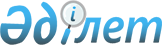 Об утверждении Перечня пород животных, подлежащих субсидированию в приоритетном порядке, в целях обеспечения доступности племенной продукции (материала) для отечественных сельскохозяйственных товаропроизводителей
					
			Утративший силу
			
			
		
					Приказ Министра сельского хозяйства Республики Казахстан от 25 июля 2013 года № 3-2/340. Зарегистрирован в Министерстве юстиции Республики Казахстан 22 августа 2013 года № 8637. Утратил силу приказом и.о. Министра сельского хозяйства Республики Казахстан от 29 ноября 2022 года № 394.
      Сноска. Утратил силу приказом и.о.Министра сельского хозяйства РК от 29.11.2022 № 394 (вводится в действие с 11.12.2022).
      В соответствии с подпунктом 16) статьи 13 Закона Республики Казахстан от 9 июля 1998 года "О племенном животноводстве" ПРИКАЗЫВАЮ:
      1. Утвердить прилагаемый Перечень пород животных, подлежащих субсидированию в приоритетном порядке, в целях обеспечения доступности племенной продукции (материала) для отечественных сельскохозяйственных товаропроизводителей согласно приложению к настоящему приказу.
      2. Департаменту животноводства Министерства сельского хозяйства Республики Казахстан, в установленном законодательством порядке, обеспечить:
      1) государственную регистрацию настоящего приказа в Министерстве юстиции Республики Казахстан;
      2) официальное опубликование в средствах массовой информации;
      3) размещение на интернет-ресурсе Министерства сельского хозяйства Республики Казахстан.
      3. Настоящий приказ вводится в действие по истечении десяти календарных дней после дня его первого официального опубликования. Перечень пород животных, подлежащих субсидированию в
приоритетном порядке, в целях обеспечения доступности
племенной продукции (материала) для отечественных
сельскохозяйственных товаропроизводителей.
					© 2012. РГП на ПХВ «Институт законодательства и правовой информации Республики Казахстан» Министерства юстиции Республики Казахстан
				
Министр
А. МамытбековУтвержден
приказом Министра
сельского хозяйства
Республики Казахстан
от 25 июля 2013 года № 3-2/340
п/п
№
Сельскохозяйственные животные
Сельскохозяйственные животные
Сельскохозяйственные животные
п/п
№
Вид
Направление
продуктивности
Порода
1
2
3
4
1
Крупный рогатый
скот
молочное
Черно-пестрая
Красная степная
Голштинофризская черно-пестрая
Аулиеатинская
Айрширская
Бурая латвийская
Голштинофризская красно-пестрая
1
Крупный рогатый
скот
молочно-мясная
Алатауская
Симментальская
Швицкая
1
Крупный рогатый
скот
мясное
Казахская белоголовая
Аулиекольская
Ангус
Герефорд
Санта-гертруда
Шароле
Калмыцкая
Обрак
Галловейская
2
Овцы
тонкорунные
Казахская тонкорунная
Южноказахский меринос
Казахский архаромеринос
Североказахский меринос
Етті меринос
Волгоградский меринос
2
Овцы
полутонкорунные
Цигайская
Гемпшир
Казахская мясо-шерстная
Дегереская полутонкорунная
Акжаикская мясо-шерстная
Казахская полутонкорунная с кроссбредной шерстью
2
Овцы
полугрубые
Дегереская курдючная
полугрубошерстная
Казахская курдючная
полугрубошерстная
2
Овцы
грубые
Казахская курдючная
грубошерстная
Эдильбаевская
Сарыаркинская курдючная
Атырауская мясо-сально-смушковая
2
Овцы
смушкового
Каракульская
3
Лошади
продуктивные
Казахская джабе
Мугалжарская
Кушумская
Адаевский тип
Кабинский тип
Новоалтайская
3
Лошади
верхового
Английская чистокровная верховая
Ахалтекинская
Арабская чистокровная верховая
Ганноверская
3
верховоупряжные
Донская
Карабаирская
Костанайская
3
рысистые
Русский рысак
Орловский рысак
3
тяжеловозные
Русский тяжеловоз
Першерон
Владимирский тяжеловоз
Советский тяжеловоз
4
Свиньи
мясного
Крупная белая
Аксайские черно-пестрые
Немецкая благородная
Дюрок
Ландрас
5
Суточные цыплята
Кроссы
мясного
направления
Росс – 308
Хаббард
КОББ 500
Сибиряк
Смена
5
Суточные цыплята
Кроссы
яичного
направления
Хайсекс коричневый
Хайсекс белый
Ломанн
Родонит
Изза браун
Hy line
Омский
6
Утки
Кросс Медео пекинской породы
7
Гуси
Итальянские белые
8
Страусы
Африканские черные
9
Верблюды
Казахский бактриан
Туркменский бактриан
Арвана
10
Маралы
(олени)
-----
11
Пчелы
Карпатская
Среднерусская